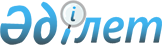 О признании утратившим силу постановление акимата Павлодарской области от 28 мая 2015 года № 161/5 "Об утверждении регламента государственной услуги "Учет иностранных периодических печатных изданий, распространяемых на территории области, города республиканского значения, столицы"Постановление акимата Павлодарской области от 7 апреля 2016 года № 104/3      В соответствии со статьями 21-1, 40 Закона Республики Казахстан "О нормативных правовых актах" от 24 марта 1998 года акимат Павлодарской области ПОСТАНОВЛЯЕТ:

      1. Признать утратившим силу постановление акимата Павлодарской области от 28 мая 2015 года № 161/5 "Об утверждении регламента государственной услуги "Учет иностранных периодических печатных изданий, распространяемых на территории области, города республиканского значения, столицы" (зарегистрировано в Реестре государственной регистрации нормативных правовых актов за № 4553, опубликовано 9 июля 2015 года в газетах "Сарыарқа самалы", "Звезда Прииртышья").

      2. Государственному учреждению "Управление внутренней политики области" в установленном законодательством порядке обеспечить:

      в недельный срок направление копии настоящего постановления в территориальной орган юстиции;

      официальное опубликование настоящего постановления в периодических печатных изданиях;

      размещение настоящего постановления на интернет-ресурсе акимата Павлодарской области.

      3. Контроль за исполнением настоящего постановления возложить на заместителя акима области Садибекова Г.К.


					© 2012. РГП на ПХВ «Институт законодательства и правовой информации Республики Казахстан» Министерства юстиции Республики Казахстан
				
      Исполняющий обязанности

      акима области

Д. Турганов
